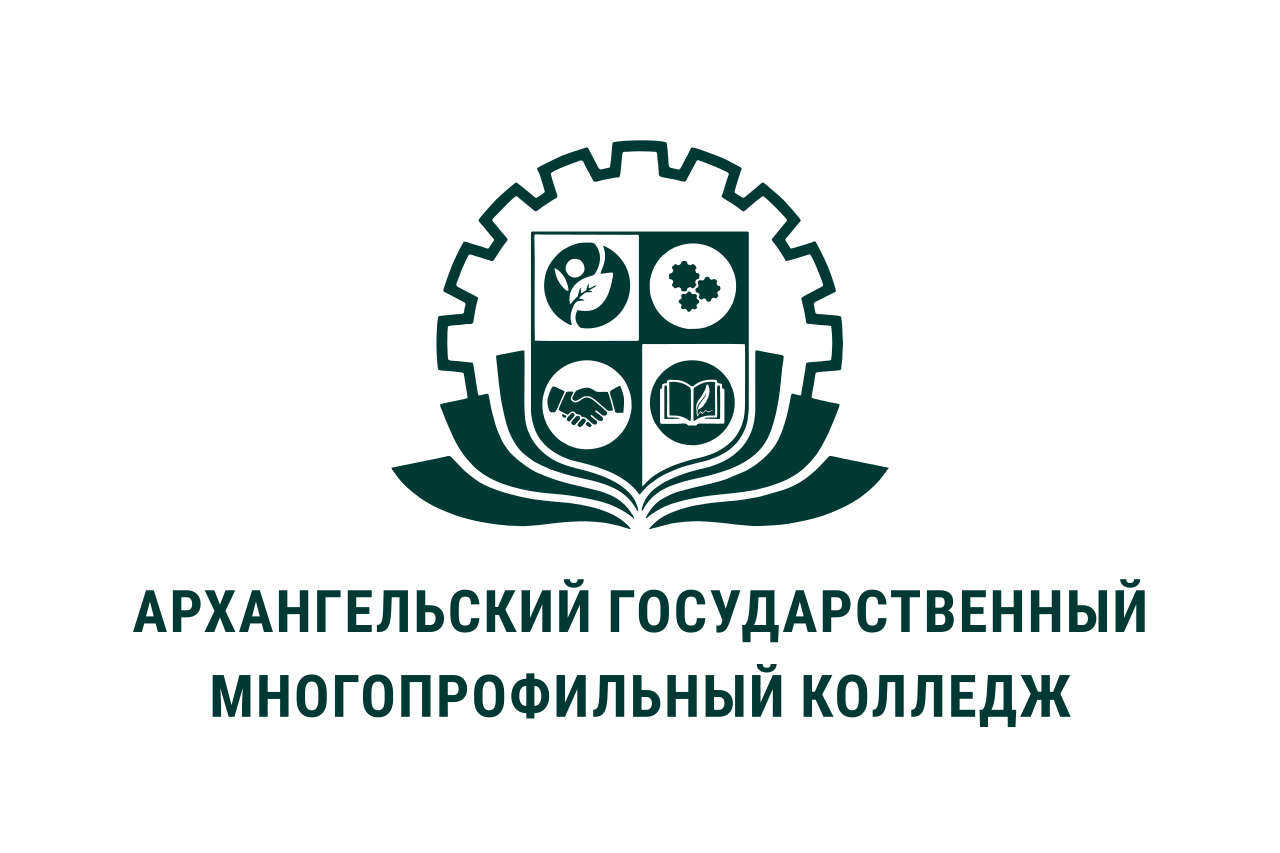 МИНИСТЕРСТВО ОБРАЗОВАНИЯ АРХАНГЕЛЬСКОЙ ОБЛАСТИгосударственное бюджетное профессиональное образовательное учреждение Архангельской области «Архангельский государственный многопрофильный колледж»МДК.04.01. ТЕОРЕТИЧЕСКИЕ И ПРАКТИЧЕСКИЕ ОСНОВЫ ОРГАНИЗАЦИИ И ПРОВЕДЕНИЯ ИСПЫТАНИЙ И СОРЕВНОВАНИЙ СОБАКРАЗДЕЛ 2 ОРГАНИЗАЦИЯ И ПРОВЕДЕНИЕ ИСПЫТАНИЙ И СОСТЯЗАНИЙ СОБАКТЕМА 04. КИНОЛОГИЧЕСКИЕ ОРГАНИЗАЦИИВ мире несколько глобальных кинологических организаций:

• FCI — Международная кинологическая федерация.

• UCI — Международный союз кинологических клубов.

• IKU — Международный Союз «International Kennel Union».

• AKC — Американский кеннел клуб.

• UK — Британский кеннел клуб.

• и другие.Fédération Cynologique Internationale (FCI) — международная ассоциация кинологических федераций. Штаб-квартира находится в Бельгии. Была воссоздана в 1921 году после Первой мировой войны бельгийской и французской кинологическими организациями. По состоянию на 2019 год в федерацию входят национальные кинологические организации 98 стран (по одной организации от каждой).По состоянию на 2019 год, Международная кинологическая федерация признаёт 349 пород собак. Каждая порода подведомственна одной из стран — членов федерации. Национальная кинологическая организация этой страны готовит стандарт породы, который затем утверждается Международной кинологической федерацией (FCI).Существует группа стран — в частности, Англия, США, Канада, которые в Международной кинологической федерации не состоят, но на основании специальных договоров с кинологическими организациями этих стран выданные ими родословные признаются федерацией. Однако, FCI признаёт только родословные одной организации в каждой из этих стран. Документы, выданные альтернативными организациями в этих странах, не являются допуском для разведения и участия в мероприятиях федераций членов FCI. Так, например в Англии, только родословные выданные в «Kennel Club» признаются FCI. В США официально с FCI сотрудничает организация «American Kennel Club», несмотря на наличие большого количества иных конкурентных структур.International Kennel Union (IKU).Международный союз общественных объединений «Международный кинологический союз» «International Kennel Union» IKU является основанной на членстве добровольной некоммерческой организацией – международным союзом, общественным объединением. IKU объединяет национальные кинологические организации стран СНГ, Балтии, некоторые страны Европы и Азии, Америки. Страны, признаваемые IKU: Австралия, Canada, Великобритания (КС).Учредителями IKU являются Национальные и Международные кинологические Ассоциации и Союзы России, Латвии, Белоруссии, Казахстана, Америки. В настоящее время производится регистрация еще в трех странах.Учрежден в мае 1993 года. Штаб-квартира находится в России (Москва). Президент - Уражевский Владимир Александрович, ветеринарный врач, Эксперт Международной Категории.UCI – United kennel Clubs International – Международный союз кинологических клубов. 
Являясь одной из крупнейших международных кинологических организаций, он координирует разведение и селекцию чистопородных собак, следуя утвержденным стандартам пород. 
UCI был зарегистрирован 23 октября 1976, в Германии. Штаб-квартира находится в Австрии. 
В настоящее время в его состав входят ряд западноевропейских стран, США, Канада, страны Северного Союза, Прибалтика и ряд стран СНГ, в том числе Украина и Беларусь (всего 76 стран-участниц).В России с 1995 г. таким партнером является Союз общественных кинологических организаций - Российская кинологическая федерация (РКФ) – союз общественных кинологических организаций, которая фактически остается крупнейшей кинологической организацией в нашей стране. Федерация ведет Всероссийскую Единую Родословную книгу РКФ по каждой из культивируемых пород собак, разрабатывает единую нормативную базу, участвует в установлении стандартов на отечественные породы собак, ведет активную международную деятельность.В ее состав входят:Российская федерация любительского собаководства (РФЛС),Российская федерация служебного собаководства (РФСС),Российская федерация охотничьего собаководства (РФОС),Общественная ассоциация независимых кинологических организаций (ОАНКОО).РКФ учреждена в 1992 г., зарегистрирована Минюстом РФ в качестве общественной организации. В настоящий момент более 7 млн. человек в нашей стране являются владельцами породистых собак, зарегистрированных в Единой Племенной Книге Российской Кинологической Федерации. В составе РКФ более 4500 клубов и кинологических объединений, 8938 зарегистрированных питомников, ежегодно РКФ регистрирует более 200 тыс. щенков.Российская Кинологическая Федерация – единственный официальный представитель нашей страны в международном кинологическом сообществе и крупнейшее отечественное объединение собаководов.Членство России в FCI стало результатом длительной и целенаправленной деятельности. В результате Россия получила возможность принимать участие в международном кинологическом движении, влиять на решения, касающиеся мирового собаководства, проводить чемпионаты Мира и Европы, иметь собственное представительство во всех основных международных рабочих комиссиях.Членство России в этой системе с едиными правилами ведения кинологической работы позволяет тысячам наших собаководов свободно участвовать в выставках и состязаниях, обмениваться племенным материалом и своими достижениями, повышать престиж России. Для справки – на последнем Чемпионате Мира нашу страну представляло более 2500 собаководов, более 100 из них стали победителями на этой крупнейшей выставке.Российская Кинологическая Федерация является общественной организацией, занимающейся пропагандой высокой культуры содержания собаки в семье и обществе и утверждение принципов гуманности.РКФ ведет единую племенную книгу с момента своего создания. В ней есть данные обо всех зарегистрированных в РКФ собаках. На основании этой книги выдаются документы собакам и только документы, выданные РКФ, признаются во всех странах – членах FCI.В системе РКФ работает несколько тысяч специализированных дрессировочных площадок и центров подготовки служебных и охотничьих собак, налажено взаимодействие с кинологическими службами МВД в ведении племенной работы и подготовке и аттестации специалистов. Наших ведущих дрессировщиков приглашают в качестве лекторов и методистов государственные кинологические службы, а кинологи ведомств выступают со своими питомцами на наших спортивных мероприятиях.С 2007 г. РКФ аккредитована РосСпортом РФ, наши спортсмены и тренеры могут получать звания и разряды, а мероприятия включены в общероссийский календарь спортивных мероприятий.РКФ ежегодно участвует в чемпионатах Мира и Европы по спорту с собаками, направляя на них команды участников, защищающих честь России за рубежом. Наша страна – двукратный чемпион мира по аджилити, призер соревнований по курсингу и следовой работе.На сегодняшний день РКФ – единственная в России кинологическая организация, располагающая ресурсами для осуществления дрессировки собак во всех субъектах РФ и проводящая более 2000 соревнований и испытаний различного уровня, включая международный.При РКФ на постоянной основе работают 10 комиссий по основным кинологическим направлениям, действуют курсы по обучению кинологов, издаются специализированные кинологические периодические журналы. 	Другая крупная международная кинологическая организация – Международный союз кинологических клубов (МСКК, United kennel Clubs International, UCI) – представлена в нашей стране Международной ассоциацией кинологов «Добрый мир», региональной кинологической организацией «Родина» и организацией Российского кинологического договора (РКД), объединившей в конце 2004 г. Национальную российскую кинологическую ассоциацию и Российский кинологический альянс. UCI был создан в 1977 году при активном участии Совета Европы и в настоящее время работает под патронажем этой организации. Активными членами UCI являются национальные федерации собаководов Германии, Австрии, Швейцарии, Чехии, Украины, Молдавии, Грузии, Латвии и других стран.Вместе с тем необходимо отметить, что в России МСКК представлен очень слабо. Собаки с родословными UCI часто присоединяются к другой организации, активно работающей в России и сопредельных странах - Союзу кинологических организаций России. 	Третьим действующим лицом на российской кинологической сцене является общественная организация Союз кинологических организаций России (СКОР), которая входит в состав Международного Союза International Kennel Union (IKU), объединяющего страны СНГ и Балтии. Как и в РКФ, в СКОР ведется собственная единая племенная книга, выработана единая форма родословных, введена единая система клеймения собак, ведется единая регистрация питомников и заводских приставок. В России по количеству зарегистрированных собак СКОР значительно опережает "Добрый мир".Все эти кинологические организации проводят международные и всероссийские выставки, а также другие мероприятия, однако начинающему биглеводу, которому хочется участвовать в выставках, необходимо учитывать, что эти организации пока не имеют соглашений о взаимном признании родословных, и участвовать в выставках он сможет только той организации, которая оформила родословную его щенку. Поэтому если вам в будущем хочется участвовать в мероприятиях, допустим, РКФ, при выборе щенка желательно удостовериться, что у него будет родословная образца РКФ/FCI и т.п. 